The Commodity Public Presentation program is designed to teach 4-H members how to communicate your ideas and thoughts to other people effectively.We have taken the typical public presentation program and combined it with some of the common agricultural commodities produced in Washington State.  Commodities are rotated to allow our 4-H members to learn about multiple commodities throughout their 4-H membership.The 4-H member will:-choose one of the commodities listed for the current 4-H year-present a public presentation, utilizing the commodity product to make a finished product (food item, decorative item, craft, etc.)-promote the use of the commodity throughout the presentation-research the nutritional data for the commodity and present that information as a part of the presentationOne of the following must also be included as a part of the presentation:research the historical aspects of the commodity and present this data as a part of the presentationresearch the cultural aspect of the commodity and present this data as a part of the presentationresearch the economic impact of the selected commodity upon the State of Washington and present that data as a part of the presentation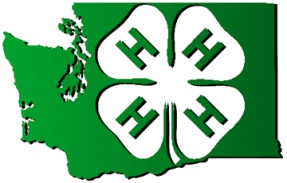 SPECIFIC GUIDELINESFOR COMMODITY PRESENTATIONSParticipation is limited to intermediates and seniors who received a blue ribbon placing on their presentations at the county level.Individual presentations only are allowed.Easels, tables, power cords, and microphones will be provided.  All participants will use electronic sound equipment.  Other electronic equipment, including screens, projectors, computers, etc. are the responsibility of the participant.Participants are responsible to bring all equipment and supplies necessary to complete their presentation.  Use of the fair kitchens may not possible.The recipe (ingredient list and instructions) used in the presentation must be turned in to the superintendent.It is recommended that participants serve the judges a sample of the item prepared.  There will be at least two judges.Commodity presentations must be scheduled in advance and may be given at the State 4-H Fair on any day of the fair, between 11 am and 6 pm.  The time limit for each presentation is 20-30 minutes.   The time includes setting up, giving the presentation, answering questions, judge’s comments, and clean up.Safe food handling procedures should be used.Participants should be enrolled in either the foods or a project related to the commodity.AWARDSCash awards of $100.00 for the Champion and $50 for the Reserve Champion will be presented in each age group (Intermediates and Seniors).  Sponsors will be announced at a later date.  All cash award winners must be blue ribbon winners.2017 FAIRSeptember 1-24, 2017Washington State Fairgrounds - PuyallupREVISED 2/172017 COMMODITY TOPICSThe participant is free to choose any commodity grown in Washington State.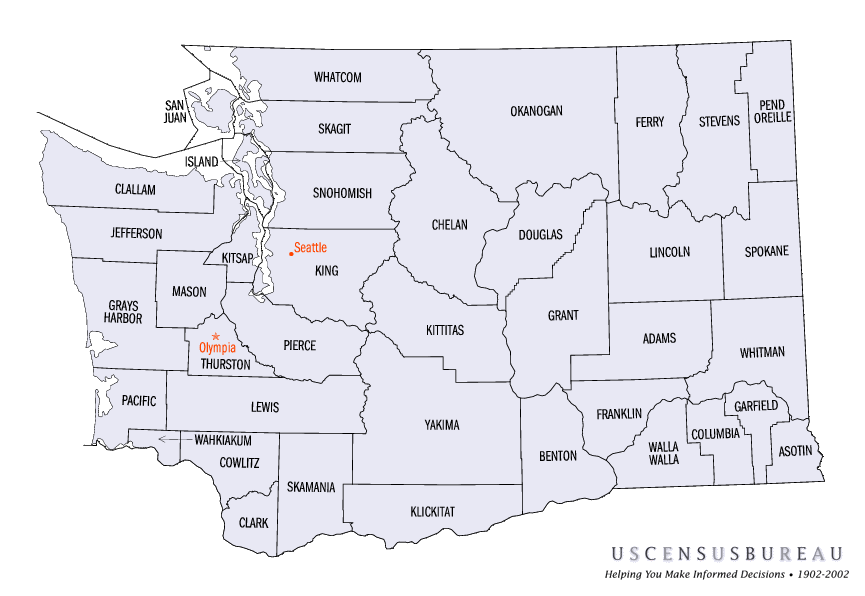 POSSIBLE SOURCES OF INFORMATIONWA State Department of AgricultureUS Department of AgricultureWA State Commodity CommissionsGrower and Producer WebsitesFOR MORE INFORMATIONWashington State 4-H Fair2606 W. PioneerPuyallup, WA  98371253-445-4630 (until Aug 15)253-770-5410 (Aug 15 to Sept 30)Email: st4hfair@wsu.eduWebsite:http://extension.wsu.edu/4h/fairs/state-4-h-fairWASHINGTONSTATE 4-H FAIR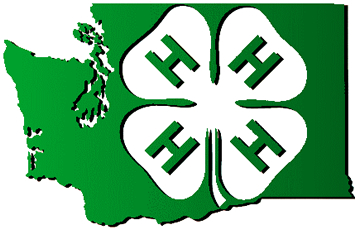 COMMODITYPUBLICPRESENTATIONPROGRAM2017